План – сеткаЗначения цветов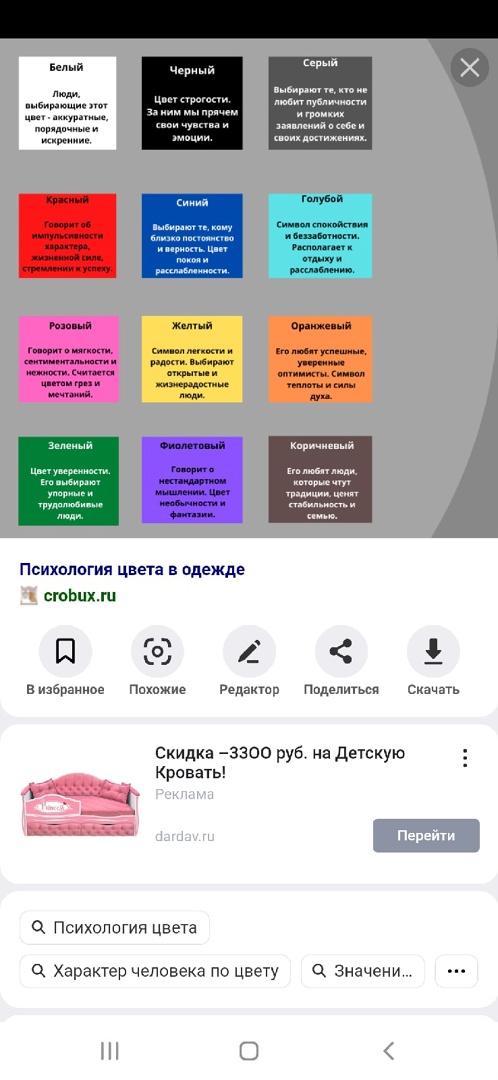 06.06.Торжественное открытие смены «Краски лета» Театрализованное представлениежителей и законов  страны   Колористики07.06.Конкурсно-игровая программа «Веселый каламбур»Посещение музея «Русская изба», посвещенная Дню русского языка08.06. Игровая программа «По сказкам Пушкина»Музыкальная игра «Угадай мелодию»09.06.Историческая викторина, посвященная дню рождения Петра 1Беседа «Мой дом – моя страна»10.06.06.06.Торжественное открытие смены «Краски лета» Театрализованное представлениежителей и законов  страны   Колористики07.06.Конкурсно-игровая программа «Веселый каламбур»Посещение музея «Русская изба», посвещенная Дню русского языка08.06. Игровая программа «По сказкам Пушкина»Музыкальная игра «Угадай мелодию»09.06.Историческая викторина, посвященная дню рождения Петра 1Беседа «Мой дом – моя страна»Цикл мероприятий, посвященных Дню России:06.06.Торжественное открытие смены «Краски лета» Театрализованное представлениежителей и законов  страны   Колористики07.06.Конкурсно-игровая программа «Веселый каламбур»Посещение музея «Русская изба», посвещенная Дню русского языка08.06. Игровая программа «По сказкам Пушкина»Музыкальная игра «Угадай мелодию»09.06.Историческая викторина, посвященная дню рождения Петра 1Беседа «Мой дом – моя страна»-флешмоб,- концерт,- МК по рисованиюВ14.06.Летние олимпийские игрыПознавательно-развлекательная программа «Светофор- наш дружок»15.06.Маскарад «Затерянный мир»Беседа «Как положено друзьям, все мы делим пополам!»16.06.Развлекательная программа «Шоу талантов»Подвижные игры « В здоровом теле – здоровый дух»17.06.Краеведческий квест «По дороге приключений»20.06.День развлекательных игрМК «Открытка для папы»21.06.Конкурсно-игровая программа «Эти удивительные растения»«Посещение видео салона» - просмотр мультфильма22.06.Цикл мероприятий «Отчизне –жить и жизни быть!», посвященный Дню Памяти и скорби,- митинг, - возложение цветов к Обелиску,-беседа.23.06.Игровая программа «Дружная компания»,-Игра по ПДД «Что? Где? Когда?24.06.Конкурсно-развлекательная программа «Мистер и мисс Лето»Презентация стенгазет27.06.Галаконцерт, посвященный закрытию смены и Дню молодежи,Дискотека....